Période 5 semaine 2 : ce2     Jeudi 28 mai 2020 :    CORRECTION                                                                                              1PROBLEMES : de partage : Problème n° 1 : Louisette a planté 27 salades dans son potager. Elle a fait 3 rangs identiques. Combien de salades y a-t-il dans chaque rangée ? Entoure les données utiles en bleu. Souligne la question en rouge. Fais un schéma : en tout il y a 27 salades. Dans chaque rangée il doit avoir le même nombre de salades. Dessine d’abord une salade par rangée puis continue jusqu’à 27 (tu peux faire un rond pour une salade).1ere rangée :   -----------------------------------------------------------------------------------------------------------------------------------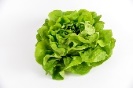 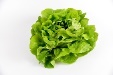 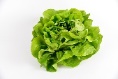 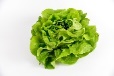 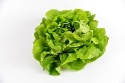 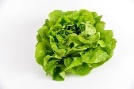 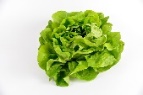 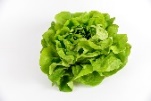 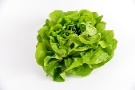 2è rangée : ------------------------------------------------------------------------------------------------------------------------------------------3E rangée : ----------------------------------------------------------------------------------------------------------------------------------------------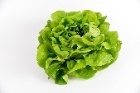 Opération en ligne : 9+9+9 = 3X9 = 27Phrase-réponse : Dans chaque rangée, il y a 9 salades.Problème N°2 : Paul s’amuse à empiler 35 cubes. Il fait 7 étages identiques. Combien de cubes a-t-il mis à chaque étage ?Entoure les données utiles en bleu. Souligne la question en rouge. Fais un schéma : en tout il y a 35 cubes. Dessine les 7 étages ; place d’abord un cube dans chaque étage et continue jusqu’à 35 . Opération en ligne : 5+5+5+5+5+5+5 = 5X7 = 35Phrase-réponse : A chaque étage, il y a  5 cubes.ORTHOGRAPHE : le genre et le nombre d’un nom : le nombre :  Au pluriel les noms prennent un s ou x.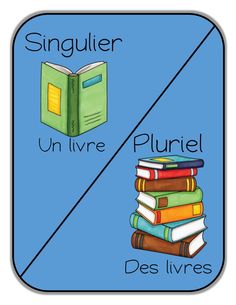 Le genre du nom : masculin :  avec les déterminants : un, le, l’, ce, mon, ton, son devant le nom. Féminin : déterminants : une, la , ou l’,  cette, ma, ta, sa , chaqueIndique le genre de chaque groupe nominal : masculin ou féminin. l’hiver : __masc___                   l’éclair : __masc________l’exploit : ___masc________     l’hélice : _féminin l’horloge : ____féminin         l’outil : masculin l’orange : féminin_                l’oreille : féminin_ l’ampoule : féminin                 l’allumette :   fémininle nombre : masculinDans ce texte, souligne tous les noms communs au singulier et entoure leurs déterminants. Aladin songea aux richesses qui l’attendaient et, sans méfiance, fit exactement ce que le magicien demandait. Au retour, il prit tout son temps pour admirer le jardin merveilleux : sur les arbres poussaient non pas des fruits mais des pierres précieuses. Il en remplit ses poches tant qu’il put. Aladin et la lampe merveilleuse, éd. Atlas 4. Dans ce texte, souligne tous les noms communs au pluriel et entoure leurs déterminants. Le lendemain, la ville entière était envahie par les rats, il y en avait partout, dans chaque maison, de la cave au grenier, dans les placards et sous les lits, partout ! Ils pillaient les réserves, dévoraient tout : la viande, la farine, le pain ; ils rongeaient les livres de la bibliothèque, les papiers de la mairie, les billets de la banque. Le joueur de flûte, éd. AtlasANGLAIS : les animauxLe cri des animaux : tapez : http://cenicienta.fr/wp-content/uploads/Telechargements/CE1-CE2/Anglais/Say-hello-to-the-animals/The-animal-song.mp3